si Vás dovolujeme pozvat na seminář„Senior s duševní poruchou v péči sociálního pracovníka-uvedení tématu“Cíle kurzu:  	posluchači doplní své znalosti v oblasti problematiky stárnutí a duševních poruchami, kterými trpí senioři,  	posluchači upevňují své vědomosti v oblasti diagnózy organických duševních poruch zralého věku, obeznámí se s jejich vznikem a možnostmi léčby,	posluchači se seznámí s možnostmi psychosociální intervence a nefarmakologických přístupů v léčbě poruch,	posluchači doplňují své znalosti v oblasti chápání vnitřního světa lidí trpících danými poruchami,	posluchači upevňují své schopnosti porozumět jejich potřebám, chování a specifickému způsobu prožívání a reagování na podněty,	posluchači zdokonalují svoje praktické jednání s těmito klienty a dovedou předcházet kritickým situacím s klienty s danými diagnózami.akreditace MPSV: „Senior s duševní poruchou v péči sociálního pracovníka-uvedení tématu“Akreditace č. A2023/0916-SP/PC (8. vyučovacích hodin)akreditace MVČR: „Senior s duševní poruchou v péči sociálního pracovníka-uvedení tématu“ č. AK/PV-517/2023 (8. vyučovacích hodin)OBSAH: Úvod do problematiky Definice základních pojmů gerontopsychiatrie a organických duševních poruch zralého věku, jejich etiologie a patogeneze, průběhu a prognózy, diagnostiky, možností farmakologické léčby, možností psychosociální intervence a nefarmakologických přístupů v léčbě poruch.DemenceDiagnostická kritéria, příčiny vzniku, průběh a prognóza, léčba a jednání s klientem. Kazuistiky z klinické praxe. Typy demencí: Demence u Alzheimerovy choroby (definice, typy, etiologie a patogeneze, průběh a prognóza), Vaskulární demence (definice, typy, etiologie a patogeneze, průběh a prognóza), Demence u jiných chorob - Demence u Pickovy choroby, u Creutzfeldt-Jakobovy choroby, Huntingtonovy choroby, u Parkinsonovy choroby atd. Řešení modelových problémů s klienty u konkrétních typů demencí.Amnestický syndromDefinice, příčiny vzniku, průběh, prognóza a léčba. Řešení modelových problémů sociálního pracovníka. Kazuistiky z klinické praxe.DeliriumDefinice, příčiny vzniku, průběh, prognóza a léčba. Řešení modelových problémů sociálního pracovníka. Kazuistiky z klinické praxe.Organické poruchy, u nichž nejsou primárně postiženy kognitivní funkceOrganická porucha s bludy, Organická halucinóza, Organická katatonní porucha, Organická afektivní porucha, Organická úzkostná porucha, Organická emoční labilita, Organická disociativní porucha, Organické poruchy osobnosti (definice, etiologie a patogeneze, průběh a prognóza, léčba). Jak jednat v praxi s klientem trpícím konkrétním typem organické poruchy. Kazuistiky z klinické praxe. Řešení modelových problémů.ZávěrShrnutí problematiky, dotazy posluchačůSoučástí ceny je osvědčení o absolvování semináře, materiály k tématu v elektronické podobě a občerstvení, které sestává z nealkoholických nápojů, drobného občerstvení v průběhu školení.Jak se přihlásit:  	Zaplaťte účastnický poplatek a vyplňte přihlašovací formulář, prostřednictvím našich webových stránek www.topseminare.cz . Úředníci ÚSC mohou realizovat platbu za seminář až po obdržení faktury po semináři. Nejasnosti a dotazy rádi vyřídíme telefonicky či emailem (kontakty viz výše nebo na webových stránkách). Ve lhůtě tři dny a méně před konáním akce není možné zrušit účast na semináři. Kdykoli je možné nahlásit náhradníka na info@topseminare.cz. Zaplacení a smluvní podmínky: Úhradu semináře proveďte na náš účet č. 5000500032/5500 Raiffeisen Bank, neopomeňte uvést správný variabilní symbol. Daňový doklad obdrží účastníci v den konání semináře. V případě neúčasti se vložné nevrací, ale je možné poslat náhradníka             TOP Semináře s.r.o.,Vzdělávací agenturaAkreditace programů MPSV a MV ČRZátiší 476/12, Ostrava – Svinov, 721 00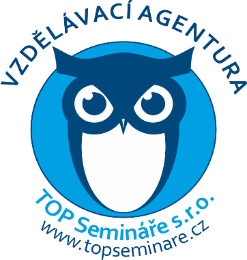 IČ: 06546897 Mobil:602 707 481, E-mail: info@topseminare.czvíce informací na: www.topseminare.czSenior s duševní poruchou v péči sociálního pracovníka-uvedení tématuSenior s duševní poruchou v péči sociálního pracovníka-uvedení tématuAkreditace: MPSV: A2023/0916-SP/PC (8. vyučovacích hodin) kombinovaná forma
MVČR: AK/PV-517/2023 (8. hodin) prezenční
Variabilní symbol: 20241207Přednáší: Mgr. Svata Janošková–psycholog s mnohaletou praxí v oboru. Zkušená lektorka.Termín konání: 6.12. 2024 (pátek) od 8,30 hod. (prezence od 8,00hod – 8,30 hod.)
Místo konání: Cena:1 990 Kč / osobaOrganizace: TOP. Semináře s.r.o.  IČ: 06546897